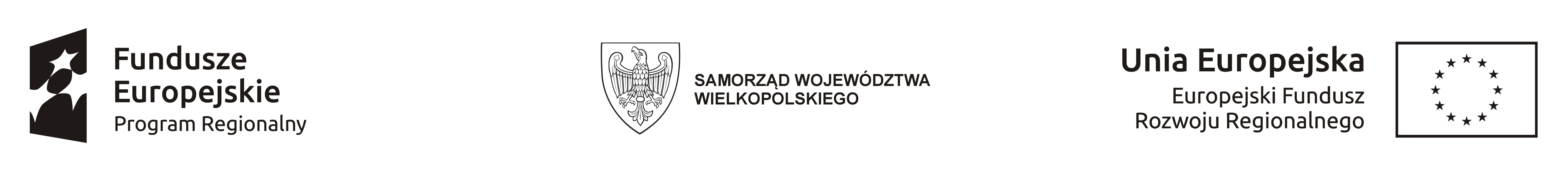 FORMULARZ ZGŁOSZENIOWY  UDZIAŁ W TARGACH ANNUAL INVESTMENT MEETINGDUBAJ 2020Niniejszym deklaruję udział w wyjeździe na Targi ANNUAL INVESTMENT MEETINGw Dubaju w dniach 24-26 marca 2020 r.Udział w targach organizowany jest w ramach Wielkopolskiego RegionalnegoProgramu Operacyjnego na lata 2014-2020, Działanie 1.4, Poddziałanie 1.4.2 Promocja Gospodarcza regionu, projektu pozakonkursowego „GOSPODARNA WIELKOPOLSKA”OCENA MERYTORYCZNAOpis Projektu (max 4000 znaków) wraz z załącznikami (informacje o terenie inwestycyjnym, uchwała o MPZP, mapy, zdjęcia, itp.)  0/1 pktProjekt wpisuje się w Inteligentne Specjalizacje Województwa Wielkopolskiego
(załącznik Nr 1) i/lub projekt wpisuje się w specjalizację/strategię Gminy (załączyć dokumenty potwierdzające) 0/1 pktTAK                              NIE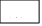 Opis do 2000 znakówNa terenie Gminy zrealizowane zostały inwestycje wpisujące się w IS Województwa i/lub w strategie Gminy  0/1 pkt              TAK                              NIE             Opis do 2000 znakówGmina występuje jako częściowy inwestor w Projekcie  0/1 pkt              TAK                              NIEOpis do 1000 znaków (w jaki sposób gmina inwestuje w projekt, np. teren inwestycyjny, wkład finansowy, itp.)Gmina posiada partnera (podmiot prywatny/spółka samorządowa/inne) do realizacji części Projektu  0/2 pkt               TAK                              NIEOpis do 1000 znaków (jaki wkład w projekt ma partner)Gmina posiada partnera inwestycyjnego w Projekcie (podmiot prywatny/spółka samorządowa/inne) 0/1 pkt               TAK                              NIEDla Projektu przygotowany jest biznesplan, uwzględniający udział potencjalnego Inwestora (poszukiwanego na targach w Dubaju) oraz rentowność inwestycji (załączenie biznesplanu) 0/3 pkt               TAK                              NIEProjekt zakłada stosowanie rozwiązań z zakresu efektywności energetycznej i/lub ekologii (zielone dachy, zagospodarowanie odpadów, zagospodarowanie terenów zielonych itp.). Opis w punkcie pierwszym. 0/1 pkt              TAK                              NIEUzbrojenie terenu (na działce lub przy działce): 0/5 pktPrąd                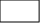 Woda              Kanalizacja     Gaz                  Światłowód    Etap realizacji projektu:Projekt/wizualizacja/makieta/prezentacja 0/1 pkt   TAK                              NIEProces budowy rozpoczęty 0/2 pkt   TAK                              NIEInformacja o Projekcie w j. angielskim i/lub arabskim na potrzeby promocji podczas AIM Dubaj 2019 (załączone zdjęcie gotowych materiałów lub podpisane zobowiązanie do przygotowania wysokiej jakości materiałów promocyjnych)    0/1 pkt TAK                              NIEDane teleadresowe Zgłaszającego (dotyczy tylko spółek)Województwo:……………………………..Powiat:……………………………………..Gmina:……………………………………..Miejscowość:……………………………...Kod pocztowy:…………………………….Ulica:………………………………………Nr domu:………………………………….Nr lokalu:…………………………………NIP………………………………….........REGON………………………………….KRS/nr wpisu do EDG: ………………… Telefon:……………………………………Fax:………………………………………..E-mail:…………………………………….Strona internetowa:………………………Dotyczy tylko spółek:Czy Zgłaszający korzystał już ze środków pomocowych.                       TAK                                               NIEPomoc publiczna uzyskana przez ZgłaszającegoJeżeli wystąpiła, proszę podać wyrażoną w walucie EUR kwotę pomocy de minimis uzyskanej przez Zgłaszającego w ciągu trzech ostatnich lat budżetowych. (definicja pomocy de minimis znajduje się tutaj: http://www.uokik.gov.pl/pomoc_de_minimis_i_wylaczenia_grupowe.php#faq3273)…………………………………………………………………………………………….Wyrażamy zgodę na przetwarzanie danych osobowych w celu organizacji wyjazdu na targi ANNUAL INVESTMENT MEETING w Dubaju w dniach 24-26 marca 2020 r. na podstawie art. 23 ust. 1 pkt 5 Ustawy z dnia 29 sierpnia 1997 r. o ochronie danych osobowych (tekst jednolity Dz. U. z 2002 r. Nr 101, poz. 926, ze. zmianami). 				……………………………………………………….				   Podpis,  pieczęć i dataL.p.Dane JednostkiDane JednostkiNazwa jednostkiAdres siedziby jednostkiTelefonFaxE-mailStrona wwwNIPOCENA FORMALNAWnioskodawca jest:Jednostką samorządu terytorialnegoStowarzyszeniem samorządów lokalnychSpółką, której głównym udziałowcem jest samorządWnioskodawca posiada siedzibę w Województwie WielkopolskimWnioskodawca załączył wypełniony i podpisany przez upoważnioną osobę formularz Projekt zlokalizowany jest na terenie Województwa WielkopolskiegoIstniejący Miejscowy Plan Zagospodarowania Przestrzennego dla proponowanego dla projektu terenu inwestycyjnego Projekt wpisuje się w profil targów AIMTAK/NIETAK/NIETAK/NIETAK/NIETAK/NIETAK/NIE